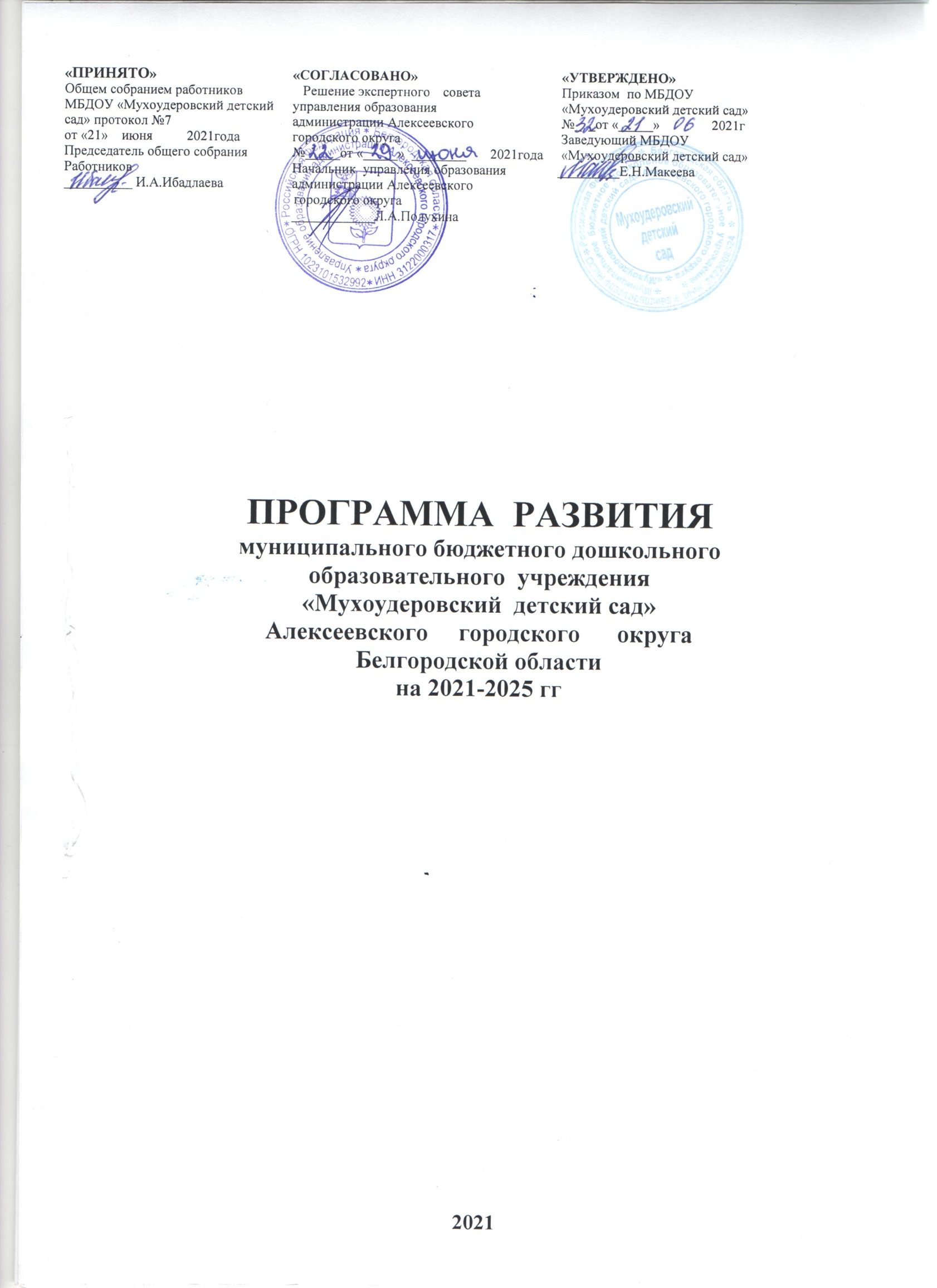 «ПРИНЯТО»	«СОГЛАСОВАНО»	 «УТВЕРЖДЕНО»Общем собранием работников	   Решение экспертного	совета	 Приказом  по МБДОУ МБДОУ «Мухоудеровский детский 	управления образования	 «Мухоудеровский детский сад»сад» протокол №7	администрации Алексеевского	 №_  _от «_____»               2021гот «21»    июня          2021года	городского округа	 Заведующий МБДОУПредседатель общего собрания 	№_____от «_____»	  ________       2021года	 «Мухоудеровский детский сад»Работников	Начальник  управления образования	_________Е.Н.Макеева__________ И.А.Ибадлаева	администрации Алексеевского                                                                   городского округа	____________Л.А.ПолухинаПРОГРАММА  РАЗВИТИЯмуниципального бюджетного дошкольногообразовательного  учреждения«Мухоудеровский  детский сад»Алексеевского     городского      округаБелгородской областина 2021-2025 гг2021СодержаниеПаспорт Программы развитияМуниципального бюджетного дошкольного образовательного учреждения «Мухоудеровский детский сад»Алексеевского городского округа Белгородской области на 2021 – 2025 годыПояснительная запискаАнализ проблемы, на решение которой направлена ПрограммаАктуальность создания программы развития ДОУ обусловлена:государственной политикой в области образования – повышением доступности качественного образования, соответствующего требованиям инновационного развития экономики, современным потребностям общества и каждого гражданина;принятием нового   Закона   «Об   образовании   в   Российской   Федерации»;введением Федерального государственного образовательного стандарта дошкольного образования.Для этого требуется:повышение качества образования;разработка и внедрение новых педагогических технологий;сохранение и укрепление здоровья воспитанников, применениездоровьесберегающих	технологий в образовательном процессе Учреждения;активизация адресной работы с семьями, которая позволит удовлетворить индивидуальные запросы родителей.Информативная справка.Учреждение размещено в  двухэтажном здании, имеется водопровод,      канализация. Помещение и участок соответствуют государственным санитарно-эпидемиологическим требованиям к устройству правилам и нормативам работы ДОУ СанПиН 2.4.1.3049-13 от 15.05.2013, нормам и правилам пожарной безопасности. Территория детского сада ухожена и озеленена различными видами деревьев и кустарников по всему периметру, имеются газоны, клумбы и цветники. Коллектив поддерживает территорию в хорошем состоянии, ухаживая за цветниками, поддерживая чистоту и порядок.Материально-техническое обеспечение, оснащение образовательного процесса и развивающая среда Учреждения соответствует ФГОС ДО. В ДОУ созданы все необходимые условия для организации и проведения образовательного процесса. Все базисные компоненты развивающей предметной среды детства включают оптимальные условия для полноценного физического, художественно-эстетического, познавательного, речевого и социально-коммуникативного развития детей.Учреждение располагает учебно-методической литературой для реализации основной образовательной программы Мухоудеровского детского сада.Учебно-методическая оснащенность детского сада позволяет проводить воспитательно-образовательную работу с детьми и стремиться к высоким результатам.Образовательная среда создана с учетом возрастных возможностей детей, индивидуальных особенностей воспитанников и конструируется таким образом, чтобы в течение дня каждый ребенок мог найти для себя увлекательное занятие. В группе созданы хорошие условия для самостоятельной, художественной, творческой, театрализованной, двигательной деятельности, оборудованы«уголки», в которых размещен познавательный и игровой материал в соответствии с возрастом детей. Мебель, игровое оборудование приобретено с учетом санитарных и психолого-педагогических требований.Это позволяет детям организовывать разные игры в соответствии со своими интересами и замыслами, а также найти удобное, комфортное и безопасное место в зависимости от своего эмоционального состояния. При этом обеспечивается доступность ко всему содержанию развивающей среды, предоставляется детям возможность самостоятельно менять среду своих игр и увлечений. Среда своевременно изменяется (обновляется) с учетом программы, усложняющегося уровня умений детей и их половых различий.Для физкультурных занятий имеются маты, мячи разных размеров, мешочки с песком для метания, гимнастические палки, скакалки, дорожки для профилактики плоскостопия, скамейки и т.д.Питание детей производится в отдельной столовой. Весь цикл приготовления блюд происходит на пищеблоке Учреждения. Имеется десятидневное перспективное меню. При составлении меню используется разработанная картотека блюд, что обеспечивает сбалансированность питания по белкам, жирам, углеводам. Готовая пища выдается только после снятия пробы бракеражной комиссией и соответствующей записи в журнале результатов оценки готовых блюд.Питьевой режим в детском саду проводится в соответствии с требованиями СанПиН 2.4.1.3049-13 от 15.05.2013, питьевая вода доступна воспитанникам втечение всего времени нахождения в ДОУ. Ориентировочные размеры потребления воды ребенком зависят от времени года, двигательной активности ребенка.Методический кабинет постоянно пополняется периодической, методической и художественной литературой.Предметная среда Учреждения оборудована с учетом возрастных особенностей детей. Все элементы среды связаны между собой по содержанию, отвечают необходимым требованиям безопасности и в целом создают оптимально-насыщенную, целостную многофункциональную среду.Разработана и внедрена система мер обеспечения безопасности жизни и деятельности ребенка в здании и на территории ДОУ: пожарная сигнализация, кнопка срочного вызова полиции, имеются первичные средства пожаротушения. В	дневное,	ночное	время	в	здании	работают	2	сторожа.В	ДОУ	регулярно	проводятся	мероприятия	по		соблюдению	правил пожарной	безопасности,		по	основам		безопасности,	учебные	тренировки. С детьми регулярно проводятся занятия, беседы по правилам дорожного движения и безопасного поведения детей	на улице, организуются экскурсии,игры.Анализ результатов деятельности ДОУ.На 1 января 2021 учебного года в детском саду функционирует 2 разновозрастных групп, число воспитанников 25 человек в возрасте от 3 до 7 лет.Социальный статус семей воспитанников на 01.01.2021:Социальными заказчиками деятельности учреждения являются в первую очередь родители воспитанников. Поэтому коллектив Учреждения пытается создать доброжелательную, психологически комфортную атмосферу, в основе которой лежит определенная система взаимодействия с родителями, взаимопонимание и сотрудничество.Сведения о семьях воспитанниковКадровое обеспечение воспитательно-образовательного процесса.Квалификация	педагогических	и	учебно-вспомогательных	работников соответствует квалификационным характеристикам.Должностной состав и количество работников, необходимых для реализациии обеспечения реализации Программы, определён ее целями и задачами, а также особенностями развития детей, соответствует.Обеспечено	непрерывное	сопровождение	педагогическими	и	учебно- вспомогательными работниками в течение всего времени пребывания детей.Педагогические работники, реализующие Программу, обладают основными компетенциями, необходимыми для создания условия развития детей.Учреждение полностью укомплектовано педагогическими кадрами: заведующий – 1;инструктор	по	физической	культуре	-	0,15	ставки	–	(внутренний совместитель);педагог-психолог - 0,10 ставки – (внутренний совместитель); воспитатели – 3,5База данных педагогических работников.Состояние здоровья воспитанников и меры по охране и укреплениюздоровья.Распределение детей по группам здоровья:Одной из важнейших задач деятельности нашего ДОУ является охрана и укрепление здоровья детей, обеспечение полноценного физического развития, воспитания потребности в здоровом образе жизни. На педагогическом совете, в ходе совместного обсуждения, была разработана система эффективных мероприятий по укреплению здоровья дошкольников. Педагоги используют в своей работе разнообразные закаливающие методы и приемы. Регулярно проводят утреннюю гимнастику, физкультурные занятия. В течение года проводятся дни здоровья, спортивно-развлекательные мероприятия. Проводится санитарно-просветительная работа с родителями.В Учреждении постоянно проводится работа по улучшению здоровья и совершенствованию физических качеств детей с учетом индивидуальных особенностей воспитанников.Оздоровительная работа осуществлялась по следующим направлениям:Соблюдение режима дняУчет гигиенических требованийУтренняя гимнастикаВоздушно-оздоровительная гимнастика после снаВыполнение двигательного режима в группе и на прогулкеЗакаливающие мероприятия.Разработанный комплекс мероприятий успешно применяли педагоги в течение года. По результатам отчетного 2020 года средний уровень заболеваемости составил 2,4 дето-дня на одного ребенка. Следует сделать вывод, что в дальнейшей работе необходимо продолжать уделять внимания вопросам организации оздоровления, закаливания.Проблемное поле: Положительная динамика укрепления здоровья воспитанников существует, но она недостаточна, для того чтобы говорить об эффективной системе здоровьесбережения в Учреждении, позволяющей спрогнозировать и предупредить детскую заболеваемость.Физкультурно-оздоровительная работа учреждения ведется в системе, но требует продолжения работы:по	развитию	здоровьесберегающих	технологий	в	деятельности Учреждения.по взаимодействию с социумом в вопросах поддержания и укрепления здоровья всех участников образовательного процесса.Особенности образовательного процесса в ДОУ.Содержание образовательного процесса выстроено в соответствии Основной образовательной программой Учреждения. Программа разработана с учетом ФГОС дошкольного образования, особенностей образовательного учреждения, региона, образовательных потребностей и запросов родителей воспитанников. Определяет цель, задачи, планируемые результаты, содержание и организацию образовательного процесса на ступени дошкольного образования. Она охватывает все основные моменты жизнедеятельности детей.Программа сформирована как программа психолого-педагогической поддержки позитивной социализации и индивидуализации, развития личности детей дошкольного возраста и определяет комплекс основных характеристик дошкольного образования (объем, содержание и планируемые результаты в виде целевых ориентиров дошкольного образования).Образовательный процесс в детском саду строится, прежде всего, на индивидуальном подходе к детям, создании благоприятного микроклимата в группе на основе интересного диалогического общения.В Учреждении проводятся следующие виды непосредственно организованной деятельности, согласно каждой возрастной группе:Благодаря четкому планированию и контролю, в Учреждении хорошо отработана система воспитательно-образовательной работы, разумно дополняемая коррекционно-воспитательной работой.Этому способствует взаимосвязь всех специалистов Учреждения: воспитателей, инструктора по физкультуре, педагога- психолога.Расписание занятий составлено с учетом психофизических возможностей детей и обеспечивает взаимосвязь с повседневной жизнью детей в детском саду.Важнейшими показателями, влияющими на результативность педагогического процесса, являются условия его организации. Главным условием являются человеческие ресурсы, а именно педагогические кадры Учреждения. ДОУ кадрами полностью укомплектовано. Повышение уровня квалификации обеспечивается участием педагогов в методических объединениях, конкурсах, через курсы повышения квалификации, самообразование, развитие педагогического опыта.Важнейшей характеристикой ДОУ является социально-психологический климат в коллективе. В настоящее время сформирован коллектив единомышленников с благоприятным психологическим климатом, способствующим нормальному процессу решения стоящих перед коллективом задач. В Учреждении создаётся атмосфера педагогического оптимизма и ориентация на успех.Педагогов Учреждения отличает творческий подход к работе, инициативность, доброжелательность, демократичность в общении, открытость.Организация групповой комнаты приближена к домашней обстановке, что способствует эмоциональному благополучию детей их быстрейшей адаптации при поступлении в детский сад.В группе игровое оборудование расположено по тематическому принципу для того, чтобы ребёнок мог самостоятельно выбрать себе занятие по душе. Для развития конструктивной деятельности дошкольников в группе имеются наборы крупного и мелкого строительного материала, различные виды конструкторов.Педагогами и родителями заготавливается природный и бросовый материал для художественного конструирования. Для развития у детей естественнонаучных представлений в группе оборудована соответствующая зона«Познание». Воспитателями эстетично оборудован уголок природы, в котором представлены: календарь природы, стенд «Времена года», альбомы по сезонам, различные виды комнатных растений, за которыми охотно ухаживают дети под руководством воспитателя.На прогулках дети под руководством воспитателей ухаживают за посадками культурных растений.В ДОУ созданы условия по математическому и сенсорному развитию. Занятия строятся в игровой форме. В достаточном количестве имеется демонстративный и раздаточный материал.Нравственно-патриотическое воспитание осуществляется с младшего возраста. На занятиях детей знакомят с родным краем. В группе имеются флаг, герб Российской Федерации.На игровом участке созданы необходимые условия для физического развития детей, он оснащен спортивным оборудованием: лестницы, качели, горка, песочницы.Методический кабинет ДОУ укомплектован методической литературой по всем направлениям. За последний год приобретена методическая и познавательная литература в помощь воспитателю. Благодаря усилиям администрации и коллектива, в ДОУ создана база дидактических игр, методической литературы. Программно-методическое обеспечение педагогического процесса направлено на выполнение Федерального государственного образовательного стандарта дошкольного образования, что связано с использованием программ и технологий, обеспечивающих гармоничное развитие ребёнка, ориентацию на удовлетворение социального заказа.В целом, условия, созданные в   детском саду, способствуют воспитанию у детей эстетического вкуса и направлены на то, чтобы каждый ребёнок чувствовал себя комфортно и защищённо.Воспитатели и специалисты Учреждения эффективно используют в работе дидактические и развивающие игры, игровые приемы и упражнения, умственные и речевые логические задачи. Умственное воспитание детей предусматривает развитие их мышления и речи.Приветствуется проведение интегрированных занятий с участием различных специалистов, что способствует более быстрой динамике развития всех психических функций ребенка.Главным в работе педагогического коллектива является психологическая поддержка ребенка, понимание его интересов, проблем и желаний, учет психофизических особенностей каждого воспитанника, его настроения в данныймомент, защита прав ребенка и выполнение всех положений Конвенции о правах ребенка.В соответствии с основной образовательной Программой Учреждения была дополнена и переоборудована предметно - развивающая среда в группе.В период учебного процесса педагогический коллектив накапливал и приобретал программный и дидактический материал, что позволило педагогам добиться в учебно-воспитательном процессе нужных результатов. Значительные улучшения произошли в уровне развития детей ознакомлении с окружающим миром, экологии, музыкальной, театрализованной, физкультурной, а также в уровне игровой деятельности. Опираясь на результаты диагностики, можно сказать, что основная образовательная Программа Учреждения осваивается с учетом возрастных требований. Но наблюдается недостаточный уровень в реализации образовательной области «Познание», а именно познавательно- исследовательская деятельность. Дети больше работают по образцу, воспитателем недостаточно применяется в непосредственной образовательной деятельности опытно-экспериментальная деятельность. Необходимо уделить педагогическому коллективу внимание на НОД по художественному творчеству, конструированию, и по математическому и сенсорному развитию.Проведённый анализ результатов педагогической деятельности коллектива Учреждения показал, что вывод их на должный уровень во многом зависит от содержания, технологий и организации учебно-воспитательного процесса.Развивающее обучение в новой модели образовательного пространства предлагает использование новых программ и технологий, которые предусматривают не просто усвоение нового содержания, а такую организацию познавательной деятельности детей, которая обеспечивает ребёнку новые достижения и продвижения в развитии.Проблемное поле:В связи с введением в образовательный процесс ФГОС и новых форм работы необходимо повышать уровень квалификации педагогического персонала учреждения для более качественного планирования и организации образовательного процесса, для получения максимально возможных образовательных результатов.Проблемное поле: содержание предметно - развивающей среды в группе недостаточно отвечает потребностям современных детей, необходимо постоянно улучшать материальную базу Учреждения.Вовлечение членов семей воспитанников в образовательный процесс.Педагогический коллектив строит свою работу по воспитанию детей в тесном контакте с семьёй. Педагоги убеждены в том, что основное воздействие на развитие ребёнка всегда будет оказывать не детский сад, не школа, а прежде всего родители, семья.Главная цель работы педагогов с семьёй психолого-педагогическое просвещение, оказание помощи в воспитании детей, профилактика нарушений в детско-родительских отношениях. Педагоги используют разнообразные формы вовлечения семьи в образовательный процесс.Осуществлять поиск эффективных путей взаимодействия (индивидуально ориентированных) с родителями детей нового поколения, привлечение их к совместному процессу воспитания, образования, оздоровления, развития детей, используя наряду с живым общением (безусловно, приоритетным), современные технологии (Интернет-ресурсы, участие в разработке и реализации совместных педагогических проектов, участие в управлении ДОО и др.)Проблемное поле:Неоднородный контингент родителей, имеющий различные цели и ценности.Наличие в Учреждении родителей (законных представителей) с потребительским отношением к процессу образования, воспитания и развития их детей, с пассивным отношением к участию в интерактивных мероприятиях, в управлении ДООНедостаточная заинтересованность и уровень компетентности родителей в вопросах ведения здорового образа жизни и низкий уровень активной жизненной позиции.Концепция Программы развития ДОУ.Основной целью Программы развития является создание в Учреждении системы интегративного образования, реализующего право каждого ребенка на качественное и доступное образование. А так же создание условий, обеспечивающих высокое качество результатов образовательной деятельности по формированию ключевых компетенций дошкольников, опираясь на личностно- ориентированную модель взаимодействия взрослого и ребёнка с учётом его психофизиологических особенностей, индивидуальных способностей и развитие творческого потенциала.Ценность инновационного характера современного дошкольного образования и Программы развития Учреждения направлена на сохранение позитивных достижений ДОУ. Внедрение современных педагогических технологий, в том числе информационно-коммуникационных, обеспечение личностно – ориентированной модели организации педагогического процесса, позволяющих ребёнку успешно адаптироваться и удачно реализовать себя в подвижном социуме, развитие его социальных компетенций в условиях интеграции усилий семьи и ДОУ.Вместе с тем инновационный характер преобразования означает исследовательский подход к достигнутым результатам в деятельности ДОУ, соответствие потребностям современного информационного общества в максимальном развитии способностей ребёнка.В связи с этим, результатом воспитания и образования дошкольника должны стать сформированные у ребёнка ключевые компетенции: Коммуникативная – умение общаться с целью быть понятым;Социальная – умение жить и заниматься вместе с другими детьми, близкими;Информационная –	владение умением систематизировать и «сворачивать» информацию, работать с разными видами информации;Продуктивная	–	умение	планировать,	доводить	начатое	до	конца, способствовать созданию собственного продукта (рисунка, поделки, постройки); Нравственная – готовность, способность и потребность жить в обществе по общепринятым нормам и правилам;Физическая – готовность, способность и потребность в здоровом образе жизни.Ценность качества образовательного процесса для ДОУ напрямую связано с ценностью ребёнка. Стремление простроить образовательный процесс в соответствии с индивидуальными потребностями и возможностями ребёнка означает с одной стороны – бережное отношение к ребёнку (его здоровью, его интересам, его возможностям), с другой стороны профессиональное создание оптимальных условий для его развития в воспитательно-образовательном процессе.Исходя из всего вышесказанного, концептуальными направлениями развития деятельности МБДОУ служат:Качество образованияЗдоровьеСотрудничествоОсновные принципы, которыми будем руководствоваться, выстраивая деятельность ДОУ:принцип системности – целостный подход, взаимодействие всех направлений и звеньев на достижение оптимального результата – развития личности ребенка; принцип развивающего образования опирается на «зону ближайшего развития» и предполагает использование новейших технологий и методик;принцип гуманизации – основывается на усилении внимания к личности каждого воспитанника как высшей ценности общества, установке на формирование гражданина с полноценным познавательно – речевыми, моральными и физическими качествами, создании максимально благоприятных условий для развития его творческой индивидуальности;принцип увлекательности – является одним из важнейших. Весь образовательный материал интересен детям, доступен и подается в игровой форме;принцип	вариативности	предполагает	разнообразие	содержания,	форм	и методов с учетом целей развития и педагогической поддержки каждого ребенка; принцип инновационности	– определяет постоянный поиск и выбор идей, наиболее оптимальных программ, технологий и форм работы;принцип активности – предполагает освоение ребенком программы через собственную деятельность под руководством взрослого.Образ будущего ДОУ - это Учреждение, где ребенок реализует свое право на индивидуальное развитие в соответствии со своими потребностями, возможностями и способностями. Педагоги развивают свои профессиональные и личностные качества; руководитель обеспечивает успех деятельности детей и педагогов; коллектив работает в творческом поисковом режиме, основываясь на гуманных отношениях партнерского сотрудничества.Основной структурной единицей в процессе развития ДОУ выступает взаимодействие участников образовательных отношений в системе «педагог- ребенок- родитель».Родители формируют социальный заказ на уровне общественной потребности;Воспитатели	являются	непосредственным	реализатором образовательных услуг на уровне государства;Дети	выступают	как	потребители	оказываемых	ДОО	услуг	по обучению и воспитанию, развитию личности.Для того, чтобы педагоги могли эффективно осуществлять взаимодействие с семьей, необходимо повышение их правовой и психолого- педагогической культуры, формирование гуманистических взглядов на процесс образования, а также профессиональные умения контактировать с родителями.Таким образом, цель разработки данной концепции Программы развития ДОУ заключается в том, чтобы способствовать организации комфортного и эффективного процесса образования детей дошкольного возраста, содействовать всестороннему развитию ребёнка на протяжении всего пребывания в детском саду.Стратегия развития ДОУ.Основные направления по реализации программы развитияСтратегия развития учреждения рассчитана на период до 2021 года. Стратегия определяет совокупность реализации приоритетных направлений, ориентированных на развитие Учреждения. Эти направления сформулированы в целевых программах «Качество образования», «Здоровье», «Сотрудничество» обеспечивающих участие в реализации программы коллектива детского сада, родителей воспитанников, социума. Программы взаимосвязаны между собой стратегической целью и отражают последовательность тактических мероприятий. Создание условий в ДОУ для реализации ФГОС.Целевая программа: «Качество образования»Проблема:		наличие	противоречий	между			содержанием	современного педагогического		образования,		требованиями	предъявляемыми		социумом	к личности и уровнем профессиональной компетентности педагога. Необходимость разработки мероприятий, направленных на повышение квалификации педагогов. Цель: Совершенствование образовательной деятельности ДОУ через овладение современными	программами	и		технологиями,		обеспечивающими	целостное развитие	ребенка-дошкольника. Соответствие уровня и качества подготовки выпускников ДОУ требованиям федеральных государственных образовательных стандартов.Задачи:Создание	системы	интегративного	образования,	реализующего	право каждого ребенка на качественное и доступное образованиеПоэтапное обновление ООП в соответствии с ФГОС и социальным заказом родителей.Обновление предметно-развивающей среды ДОО, способствующей реализации нового содержания и достижению новых образовательных результатов.Активное внедрение ИКТ в образовательный и управленческий процесс.План действий по реализации программы «Качество образования»Прогнозируемый результат:Обновление содержания образования в соответствии с современными требованиями общества и социальным заказом родителей.Повышение качества образовательной деятельности.Целевая программа: «Здоровье»Проблема: Недостаточный уровень развития здоровьесберегающей среды в ДОО. Средний уровень знаний и практических умений педагогов и родителей в области оздоровления ребенка и обеспечения его физического развития. Цель: Совершенствование здоровьесберегающей и здоровьеформирующей среды	в	ДОУ. Задачи:Обеспечить раннее формирование ориентации ценностей ЗОЖ у детей дошкольного возраста.Обеспечить условия для полноценного физического развития детей в ДОУ.Повысить педагогическое мастерство и деловую квалификацию педагогов по организации двигательной деятельности детейВооружить родителей психолого-педагогическими знаниями по воспитанию здорового и физически развитого ребенкаПлан действий по реализации программы «Здоровье»Прогнозируемый результат:Создание безопасных условий для жизни и здоровья участников образовательного процессаОснащение предметно-развивающей среды ДОО оборудованием для развития двигательных навыков в проведении занятий физической культуройформирование стойкой мотивации на поддержание здорового образа жизни в семьеПовышение педагогами своего профессионального уровня в вопросах здоровьесбережения и практических навыков в организации двигательной деятельности дошкольниковЦелевая программа: «Сотрудничество»Проблема: Содержание родительских собраний, консультаций недостаточно дифференцированно. При взаимодействии с семьей воспитанника не учитываются возможности и условия конкретных семей, их интересы. Недостаточное количество родителей вовлечено в работу ДОУ.Цель: партнерство педагогов и родителей в деятельности ДОУ, в основу которого заложены идеи гуманизации отношений, приоритет общечеловеческих ценностей с акцентом на личностно-деятельный подход.Задачи:Изучение лучшего опыта семейного воспитания, пропаганда его среди широкого круга родителей, использование в работе детского сада положительного опыта семейного воспитания.Создание благоприятных условий для повышения педагогической и психологической грамотности родителей в воспитании и образовании детей дошкольного возраста.	Повышение уровня знаний, умений и навыков воспитателей в области сотрудничества с семьей.Изменение позиции родителей по отношению к деятельности детского сада;Привлечение родителей к активному участию в организации, планировании и контроле деятельности ДОО.План действий по реализации программы « Сотрудничество»Прогнозируемый результат:Активное включение родителей в воспитательно-образовательный процесс ДОУ:сформированность интереса к сотрудничеству с детским садом;	повышение психолого – педагогической культуры в вопросах воспитания детей;установление единых педагогических позиций и требований ДОУ и семьи к воспитанию детейповышение компетентности педагогов в организации взаимодействия с семьями воспитанниковУправление Программой развития.Для текущего управления реализацией Программы создана творческая группа из педагогов ДОУ по разработке и реализации Программы развития и целевых проектов.Заведующий и воспитателиОсновными задачами творческой группы в ходе реализации Программы являются:подготовка предложений по направлениям работы, по	формированию перечня программных мероприятий на каждый год;подготовка	предложений	по	вопросам	реализации	Программы	для рассмотрения на Педагогическом совете и общем родительском собрании;выявление	содержательных	и	организационных	проблем	в	ходе реализации Программы и разработка предложений по их решению.разработка	и	апробация	предложений	по	механизмам	и	схемам финансового обеспечения реализации Программы;организация	и	проведение	мониторинга	результатов	реализации программных мероприятий по каждому направлению работы;организация	и	проведение	оценки	показателей	результативности	и эффективности программных мероприятий;принятие решения об участии в презентациях, конкурсах, экспертизе и т.п.ведение отчетности о реализации Программы;организация размещения в электронном виде на сайте информации о ходе и результатах реализации Программы, финансировании программных мероприятий, привлечении внебюджетных средств, проведении экспертиз и конкурсов.Паспорт программы развития на 2021 – 2025 гстр.31. Пояснительная запискастр.62. Информационная справкастр.63. Анализ результатов деятельности ДОУстр.84. Концепция программы развития ДОУстр.155. Стратегия развития ДОУстр.176. Управление программойстр.28Наименование программыПрограмма развития МБДОУ «Мухоудеровский детский сад» на 2021 – 2025 г.Основания дляразработки программыФедеральный Закон «Об образовании Российской Федерации» от 29.12.2012. № 273.Федеральные государственные образовательные стандарты основной общеобразовательной программы дошкольного образования и условий ее реализации.Санитарно-эпидемиологические требования к устройству, содержанию и организации режима работы дошкольных образовательных организаций (СанПиН 2.4.1.3049-13).Устав МБДОУ «Мухоудеровский детский сад».Назначение программыПрограмма развития предназначена для определения перспективных направлений развития образовательного учреждения на основе анализа работы Учреждения за предыдущий период.В ней отражены тенденции изменений, охарактеризованы главные направления обновления содержания образования и организации воспитания, управление дошкольным учреждением на основе инновационных процессов.ПроблемаРазвитие дошкольного образовательного учреждения в условиях реализации новой государственной образовательной политики, становление открытой, гибкой и доступной системы образования.Объективное ухудшение здоровья поступающих в детский сад детей, отрицательно сказывается на получении ими качественного образования.Недостаточная готовность и включённость родителей в управление качеством образования детей через общественно - государственные формы управления.Необходимость интенсификации педагогического труда, повышение его качества и результативности педагогов к применению современных образовательных технологий.Необходимость расширения сферы дополнительных образовательных услуг.СрокиреализацииПрограмма реализуется в период с 2021г. по 2025г.АвторыЗаведующий: Макееа Е.Н.Воспитатели: Даншина Н.А., Даншина Л.В., Ибадлаева И.А.ЦельСовершенствование в Учреждении системы интегративного образования в соответствии с ФГОС, реализующего право каждого ребенка на качественное дошкольное образование, полноценное развитие в период дошкольного детства, как основы успешной социализации и самореализации.ЗадачиСовершенствование системы здоровьесберегающей деятельности учреждения, с учетом индивидуальных особенностей дошкольников;Повышение качества образования в Учреждении через внедрение современных педагогических технологий, в том числе информационно-коммуникационных;Повышение уровня профессиональной компетентности педагогов;Реализация коррекционно-развивающей поддержки детям с трудностями в эмоционально-волевом развитии;Использование возможностей сетевого взаимодействия с целью обеспечения преемственности образовательных программ дошкольного и начального общего образования;	Совершенствование материально-технического и программного обеспечения;Обновление развивающей образовательной среды Учреждения, способствующей самореализации ребёнка в разных видах деятельности;Развитие способностей и творческого потенциала каждого ребенка через расширение сети дополнительного образования;Развитие системы управления Учреждением на основе включения родителей в управленческий процесс.Финансовое обеспечение программыэффективное использование бюджетных и внебюджетных средств;спонсорская помощь, благотворительность;Ожидаемые результаты:Для Учреждения:повышение конкурентоспособности учреждения;улучшение	материально-технического	обеспечения	для реализации программы дошкольного образования.Для воспитанников:	получение	полноценного	качественного		образования	в соответствии	с	индивидуальными	запросами	ивозможностями каждого;улучшение состояния физического, психического и социального здоровья.Для педагогического коллектива:повышение интереса к профессии и развитие профессиональной компетентности;рост профессиональной культуры педагогов, повышение компетентности в области применения ИКТ;развитие	базы методических разработок с использованием ИКТ для развития творческого потенциала ребенка в условиях Учреждения.Для семьи:сохранение здоровья ребенка и успешность его при поступлении в школу;расширение области участия родителей в деятельности Учреждения (участие в образовательном процессе, в проведении совместных мероприятий);укрепление взаимодействия Учреждения и семьи. Для социума:реализация системы социального партнерства;расширение образовательного пространства через сотрудничество с социокультурными учреждениями села;Повышение уровня правовой культуры всех участников образовательного пространства.Превращение воспитательно-образовательного пространства ДОУ в благоприятную среду для развитияиндивидуальности каждого воспитанника.Этапы реализации программы1 этап - Организационно-аналитический – 2021г.Анализ и оценка состояния развития ДОУ, определение приоритетов и разработка содержания Программы развития ДОУ;2 этап – Формирующий – 2022 – 2024 г.г.Совершенствование компонентов воспитательно- образовательного процесса в соответствии с ФГОС;3 этап – Обобщающий – 2025 г.Обобщение результатов внедрения Программы развития, в соответствии с требованиями новой государственной политики.Полноенаименование УчрежденияМуниципальное бюджетное дошкольное образовательное учреждение«Мухоудеровский  детский сад» Алексеевского городского округа   Белгородской областиЮридический адрес309826, Белгородская область, Алексеевский район, село Мухоудеровка,улица Парковая, дом 17Режим работыПятидневная рабочая неделя с 7.00 до 19.00, выходные дни суббота,воскресенье, праздничные дни.ЗаведующийМакеева Екатерина НиколаевнаУправление Учреждениемобщее собрание работников, педагогический совет, общееродительское собрание.Телефоны8(47234) 7 – 36 – 38Дата открытия1980г.УчредительУчредителем и   собственником   имущества   Учреждения   являетсяадминистрация Алексеевского городского округа,Функции и полномочия учредителя Учреждения осуществляет управление образования администрации Алексеевского городского округаУчредительные документыУстав муниципального бюджетного дошкольного образовательного учреждения «Мухоудеровский детский сад» Алексеевского городского округа Белгородской области зарегистрирован Межрайонной инспекцией Федеральной налоговой службы № 1 по г. Белгороду, регистрационный № 1033106503495 от 25.01.2019 года.Лицензия:   серия 31 ЛОI   № 0002613. Регистрационный № 8766 от 10 июня 2019 г.КритерииКоличествоОбщее количество детей 25 из них, проживающие в:Общее количество детей 25 из них, проживающие в:полной семье24неполной семье1многодетной семье6проблемной семье-семье с опекуном-Характеристика кадрового составаХарактеристика кадрового состава1. Пообразованиювысшее образование1 человека1. Пообразованиюсреднее педагогическое образование            3 человека2.По стажудо 5 лет22.По стажуот 5 до 10 лет12.По стажуот 10 до 15 лет-2.По стажусвыше 15 лет13.Порезультатам аттестациивысшая квалификационная категория-3.Порезультатам аттестациипервая квалификационная категория13.Порезультатам аттестациисоответствие занимаемой должности-2Даншина Нина Алексеевна03.05.1966г.ВоспитательСредне-специальное, воспитатель в дошкольной организации 35 летперваяОГАОУ	ДПО"БелИРО"	со02.04.2018г.	по06.04.2018г.	3Даншиша Людмила Васильевна14.06ю1976г.Воспитатель Средне-специальное,воспитатель в дошкольной организации1 год--	 Средне-специальное,воспитатель в дошкольной организации 4 Ибадлаева Ирина Александровна19.09.1979г. ВоспитательСредне-специальное, воспитатель в дошкольной организации 2 года -ОГАПОУ"Алексеевский колледж"	со11.02.2019г-05.03.2019г1-я группа Основная2-я группа Основная3-я группа Подготовительная25 детей--Познавательно исследовательская деятельность: социальный мир / безопасное поведениеДвигательная активностьКоммуникативная деятельность: развитие речиКоммуникативная деятельность: обучение грамотеВосприятие художественной литературы и фольклораПознавательно - исследовательская: математическое и сенсорное развитиеПознавательно - исследовательская: исследование живой и неживой природы, познание предметного мираИзобразительная деятельность (рисование, лепка, аппликация) и конструированиеМузыкально-художественная деятельностьНаправления работыСистема мероприятийсрокответственн ыйОрганизационно-подготовительный этап /2021 год/Организационно-подготовительный этап /2021 год/Организационно-подготовительный этап /2021 год/Организационно-подготовительный этап /2021 год/Совершенствование образовательной программы	(всоответствии	с ФГОС)Организация работы творческой группы по корректировке Программы2021ВоспитателиПриведение	всоответствие	с современными требованияминормативно- правового,материально- технического, финансового, кадрового,мотивационного компонентовресурсного обеспеченияобразовательной деятельности-Разработка и корректировка локальных	актов, обеспечивающих реализацию программы развития-разработка проекта обновления учебно-материальной базы образовательной деятельности (создание творческой группы)-Составление (корректировка) плана графика курсовой подготовки педагогов на 2021- 2025 ггПостоя нно20212021ЗаведующийЗаведующий ЗаведующийСовершенствование системыпланирования (календарного,перспективного	всоответствии	с реализуемой ООП, разработка     рабочихпрограмм педагога)-Комплекс	методических мероприятий для педагогов по организации планирования образовательной деятельности-сбор необходимой информации2021-2022согласн о годовог оплана)Заведующий ВоспитательОриентация педагогов на	приоритет самостоятельнойдеятельности ребенка,-Разработка	комплектаметодических	материалов«Проектная деятельность»«Портфолио дошкольника»2021-2022Заведующий Воспитательиспользование инновационных программ	итехнологий.Разработкаметодическогосопровождения	по внедрению проектной деятельности		и интегрированного подхода		корганизацииобразовательного процесса.«Портфолио педагога»-Консультации и итоговые педсоветы, направленные на умение работать с проектами-разработка и уточнение методических рекомендаций по планированию и проведению интегрированных занятийСоздание условий для	расширения возможностейиспользования    ИКТ в	процессеуправления ДОУ и повышении качества образовательнойдеятельности-повышение	квалификации педагогов-сбор необходимой информации2021-2022Заведующий ВоспитательРазвивающий (обновленческий) этап /2021-2023 годы/Развивающий (обновленческий) этап /2021-2023 годы/Развивающий (обновленческий) этап /2021-2023 годы/Развивающий (обновленческий) этап /2021-2023 годы/Новый	качественный уровеньобразовательной программыучреждения, обеспечивающий обновленную	модель образовательного пространства ДОУ-корректировкаобразовательной программы в соответствии с ФГОС дошкольного образования и с учетом Примерной ООП-формирование модели режима дня, недели, года с учетом обновленной	модели образовательного пространства-разработка рабочих программ по образовательным областям-Разработка	примерного календарно- тематического планирования2021-2022Заведующий ВоспитательСовершенствование образовательнойдеятельности	через овладениесовременными технологиями, обеспечивающимицелостное	развитие-        использование		в образовательной деятельности современных развивающих технологий	(изучение, внедрение, реализация в соответствии		синдивидуальными планами педагогов)2022-2024Заведующий Воспитательребенка-индивидуализация	и дифференциацияобразовательной деятельности (введение в практику работы по формированию «портфолио» дошкольника,		составление индивидуальных маршрутов развития	воспитанников,дифференцированные планы)-выявление и формирование приоритетного направления воспитательной работы вгруппеОбновление предметно-развивающей	среды, способствующей реализации	нового содержания дошкольногообразованиядостижению	новых образовательных результатов ДОО-оборудование		группового помещения развивающими пособиями,	сюжетнымиигрушками,	играми развивающей направленности;-пополнение		программно- методического, дидактического и	диагностического сопровожденияобразовательной программыПостоя нно по мерефинанс ирован ияЗаведующий ВоспитательПовышение эффективности обучения,формирование целостности восприятияизучаемого материала за счет применения ИКТ	вобразовательной деятельности-Приобретение программного обеспечения, компьютерной техники-Активное применение ИКТ в образовательной деятельностиПо мерефинанс ирован ияЗаведующий ВоспитательПовышение профессионального уровняпедагогическихкадров	в	вопросах использования		в практике			работы современных технологий дошкольногообразования-курсовая подготовка-участие в работе РМО-транслирование опыта работы через участие в конкурсах, публикацию на сайте ДОУ, проектную деятельность-Ведение портфолио педагога- как инструмента отслеживания уровня	повышения профессионального мастерстваи творческого ростапостоя нноЗаведующий ВоспитательАналитико-информационный этап /2021 год/Аналитико-информационный этап /2021 год/Аналитико-информационный этап /2021 год/Аналитико-информационный этап /2021 год/Оценкаэффективности	и совершенствование инновационноймоделиобразовательного пространства, обеспечивающей новое	качество образования-Отслеживание			эффективности внедрения в практику работы современных			педагогических технологий (система контроля; мониторинг детского развития и освоения		образовательных программ;					мониторинг удовлетворенности		родителей качеством	предоставляемых образовательных услуг)-Анализ	эффективности внедрения в учреждении новой системы		планирования,внесение	необходимыхкорректив	в	планы образовательной деятельности- мониторинг эффективности внедрения индивидуальных и дифференцированныхмаршрутов и программ-анализ реализации проекта обновления	учебно- материальной		базы образовательной деятельностиВтечени е всего отчетн огопериод а2022-2025Заведующий ВоспитательПерсонифицированны й учет деятельности педагогическихкадров. Внедрение, совершенствование и распространениеперспективного опыта-мониторинг	актуального состояния кадровой обстановки в	ДОУ		(программа мониторинга, статистические данные)демонстрация портфолио педагоговобобщение и трансляция перспективногопедагогического		опыта интеграции образовательных областей,	организации самостоятельной и совместной образовательной деятельности детей и педагогов (публикации , в т.ч на сайте ДОУ )Ежегод ноК 2023г.Втечени е всего отчетн огопериод аЗаведующий воспитательОпределение	новых направлений развития-проведение	проблемно- ориентированного		анализа деятельности         ДОО         пореализации	Программы2025 г.Заведующий воспитательразвития-Публикация результатов и итогового заключения о реализации	Программыразвития	(открытыйинформационно-аналитический доклад, сайт ДОО)Направления работыСистема мероприятийсрокотве тственныйОрганизационно-подготовительный этап /2021 год/Организационно-подготовительный этап /2021 год/Организационно-подготовительный этап /2021 год/Организационно-подготовительный этап /2021 год/Создание условий для оптимизациидеятельности	посохранению	и укреплению здоровья детей в детском саду,пропаганде          ЗОЖ-Разработка	системы мероприятий, направленных на укрепление здоровья, снижение заболеваемости воспитанников (Программа «Здоровье»)2021Заведую щийВоспита тельсреди воспитанников их родителейРазвивающий (обновленческий) этап /2022-2024 годы/Развивающий (обновленческий) этап /2022-2024 годы/Развивающий (обновленческий) этап /2022-2024 годы/Развивающий (обновленческий) этап /2022-2024 годы/Реализация системы мероприятий,направленных наукрепление здоровья, снижениязаболеваемости воспитанников-Интеграция здоровьесберегающихтехнологий в образовательные области (интегрирование их в различные видысамостоятельной детской деятельности и совместнойдеятельности с педагогами).-использование разнообразных форм организациидвигательной активности детей;Постоя нноЗаведую щий воспита- тельУкрепление материально-технической	базыдетского	сада, совершенствование предметно-развивающей среды всех помещений ДОУ с	позицииздоровьесбережения.Частичная замена и приобретение кухонной и столовой посудыПриобретение комплектов белья, наматрасниковПриобретение мебели для групп (кровати, раздевальные шкафы, стульчики)Оснащение ПРС современным игровым	оборудованием, дидактическими пособиями, отвечающими необходимым санитарно-гигиеническимтребованиям и задачам, реализуемой ООП-приобретение	детского спортивного оборудования для физкультурного зала-приобретение мультимедийной установки, ноутбукаПостоя нно по мерефинанс ирован ияЗаведую щийПовышение професси онального уровня всех	категорий работников		по вопросам охраныжизни и здоровья детей;-Постоянно	действующий семинар:«Здоровьесберегающие технологии, их применение в рамках ФГОС»Втечени е всего отчетн огопериод аЗаведую щийВоспита-тельПовышениепедагогического-комплекс	методическихмероприятий	(РМО, семинарыВтечениЗаведующиймастерства и деловой квалификациипедагогов	по организациидвигательнойдеятельности детей–практикумы, открытые занятия и пр) по организации двигательной деятельности детей и занятий физической культуройе всего отчетн огопериод аВоспита-тельПропаганда среди семей воспитанников активной позиции по отношению к спорту и	физическому воспитанию-совместные	спортивныемероприятия	(праздники, походы, экскурсии и пр.)-организация консультативной помощи (на родительских собраниях,	наглядная информация, фоторепортажи с различных мероприятий и пр)-пополнение материалами на сайте детского садаВтечени е всего отчетн огопериод аЗаведую щийВоспита-тельАналитико- информационный этап /2025 год/Аналитико- информационный этап /2025 год/Аналитико- информационный этап /2025 год/Аналитико- информационный этап /2025 год/Комплексная	оценка эффективности здоровьесберегающей и здоровьеформирую щей	деятельности ДОУ-Анализ	эффективности мероприятий, направленных на повышение компетентности педагогов и родителей в воспитании здорового и физически развитого ребенка (Публикация		ежегодногоотчёта по самообследованию на сайте ДОУ)2025Заведую щийвоспита тельТранслирование опыта	работы дошкольногоучреждения	в вопросах приобщения детей и взрослых к культуре здоровья-проектная деятельность-публикации	о мероприятиях на сайте д/сВтечени е всего отчетн огопериод аЗаведую щийвоспита тельАнализ эффективностиработы	поукреплению материально-технической	базыдетского	сада, совершенствованию предметно-развивающей среды всех помещений ДОУ с	позицииздоровьесбережения-Осуществление	программы производственного контроляЗаведую щийНаправления работыСистема мероприятийсрокответств енныйОрганизационно-подготовительный этап /2021 год/Организационно-подготовительный этап /2021 год/Организационно-подготовительный этап /2021 год/Организационно-подготовительный этап /2021 год/Оценка актуальногосостояния	работы-Мониторинговые	исследованиястепени	удовлетворенности заинтересованного	населения2021Заведую- щийВоспита-с родителями и с заинтересованным населением (родители,имеющие	детей дошкольного возраста,представители учрежденийобразования	и здравоохранения).качеством образовательных услуг, предоставляемых ДОУ-Система	контрольных мероприятий(внутриучрежденческий контроль)тельСоздание	условий длясовершенствовани я	системывзаимодействия	с родителями-совершенствование нормативно- правовой базы в соответствии с действующим законодательством- разработка совместных планов, проектов2021Заведую- щийВоспита- тельРазвивающий (обновленческий) этап /2021-2024 годы/Развивающий (обновленческий) этап /2021-2024 годы/Развивающий (обновленческий) этап /2021-2024 годы/Развивающий (обновленческий) этап /2021-2024 годы/Развитиеразнообразных, эмоционально- насыщенныхспособов вовлечения родителей в жизнь детского сада-Разработка и реализация совместных планов, проектов.-Внедрение активных форм работы с семьей (мастер – классы, круглые столы, семинары-практикумы, консультации)-проведение общих и групповых родительских собраний по актуальным вопросам воспитания и образования детей-Организация	совместных мероприятий : праздники и досуги, дни здоровья, выставки, конкурсы и пр.- Оформление информационных стендов для родителей в группах и внесение на сайт образовательного учреждения информационногоматериала на актуальные темы2021-2024Завед ующийвоспи тательТранслирование передового	опыта семейного воспитания-Выступления	на	родительских собраниях-круглые столы-публикации на информационных стендах и сайте ДОУ2021-2024Заведую щийвоспитат ельПривлечение родительской общественности	к-групповое родительское собраниепостоя нноЗаведую щийреализации Программыразвития	иусиление	ролиродителей	при решении важнейших вопросовобеспечения образовательного процессаСозданиепрезентивногоимиджа	ДОО (рекламнаядеятельность)-обновление	стендов по информированию родителей о деятельности ДОУ-Дни открытых дверей (экскурсия по детскому саду; просмотр открытых занятий; досугов).-Поддержка сайта ДОУпостоя нноЗаведую- щийВоспита- тельАналитико-информационный этап /2021 год/Аналитико-информационный этап /2021 год/Аналитико-информационный этап /2021 год/Аналитико-информационный этап /2021 год/Оценкаэффективности	и совершенствовани е	инновационной моделивзаимодействия	с родителями-анализ реализации совместных планов, программы (в ежегодном отчете по самообследованию руководителя)-внесение необходимых коррективЕжегод-ноЗаведую- щийВоспита- тельМониторинг престижности дошкольного образовательногоучреждения среди родителей	с детьми дошкольноговозрастаМониторинговые исследования степени	удовлетворенности заинтересованного	населения качеством образовательных услуг, предоставляемых		ДОО (анкетирование, опросы на сайте ДОО)2024Заведую- щийВоспита- тельПоддерживание положительного имиджа	детского сада,	обеспечение возможности	для транслированияпередовогопедагогического опыта сотрудниковДОУ-Обобщение	перспективного педагогического опыта по взаимодействию с семьями воспитанников-транслирование положительного опыта семейного воспитания и опыта	взаимодействия	с родителями на разном уровне.2021-2025Заведую- щийВоспита- тель